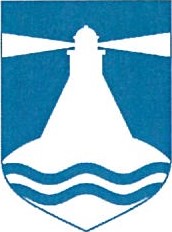 Hergo Tasujavallavanem							Annika Grauberg								vallasekretärHIIUMAA VALLAVALITSUSKORRALDUSKärdla nr Projekteerimistingimuste andminedetailplaneeringu olemasolul (Haldi, Haldi küla)Ehitusseadustiku § 27 lg 1 punkti 1 ja lg 4 punkti 5, Hiiumaa Vallavolikogu 19.04.2018 otsuse nr 55 „Ehitusvaldkonna küsimuste lahendamise volitus“, Emmaste Vallavolikogu 31.03.2009 korraldusega nr 211 kehtestatud Haldi kinnistu detailplaneeringu ja omaniku 10.05.2024 esitatud projekteerimistingimuste taotluse alusel Ehitusseadustiku § 27 lg 1 punkti 1 ja lg 4 punkti 5, Hiiumaa Vallavolikogu 19.04.2018 otsuse nr 55 „Ehitusvaldkonna küsimuste lahendamise volitus“, Emmaste Vallavolikogu 31.03.2009 korraldusega nr 211 kehtestatud Haldi kinnistu detailplaneeringu ja omaniku 10.05.2024 esitatud projekteerimistingimuste taotluse alusel Anda projekteerimistingimused Hiiumaa vallas Haldi külas Haldi (katastritunnus 17501:002:0091) maaüksusel asuva ehitise teenindamiseks vajaliku ehitise võimalikku asukoha täpsustamiseks.Korraldus jõustub teatavakstegemisest.Korralduse peale on õigus esitada vaie Hiiumaa Vallavalitsusele haldusmenetluse seaduses sätestatud korras 30 päeva jooksul arvates päevast, millal isik korraldusest teada sai või oleks pidanud teada saama või kaebus Tallinna Halduskohtule halduskohtumenetluse seadustikus sätestatud korras 30 päeva jooksul korralduse teatavaks tegemisest alates.Anda projekteerimistingimused Hiiumaa vallas Haldi külas Haldi (katastritunnus 17501:002:0091) maaüksusel asuva ehitise teenindamiseks vajaliku ehitise võimalikku asukoha täpsustamiseks.Korraldus jõustub teatavakstegemisest.Korralduse peale on õigus esitada vaie Hiiumaa Vallavalitsusele haldusmenetluse seaduses sätestatud korras 30 päeva jooksul arvates päevast, millal isik korraldusest teada sai või oleks pidanud teada saama või kaebus Tallinna Halduskohtule halduskohtumenetluse seadustikus sätestatud korras 30 päeva jooksul korralduse teatavaks tegemisest alates.